                                         						                  	تاریخ:											شماره:									                                                        پیوست: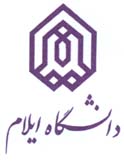                                                                                   بسمه تعالی			فرم اعلام آمادگی پایان نامه/ رساله برای دفاعمدیر محترم گروه احتراماً، بدینوسیله به اطلاع می رساند که پایان نامه ارشد  رساله دکتری با مشخصات زیر مورد بررسی قرار گرفته و اصلاح لازم انجام شده و آماده دفاع می باشد. خواهشمند است در اولین شورای تحصیلات تکمیلی گروه مطرح و اقدام لازم مبذول فرمایید.نام و نام خانوادگی دانشجو:                                      شماره دانشجویی:                            سال ورود به مقطح تحصیلی:تاریخ امتحان جامع (دانشجویان دکتری):                                  تاریخ دفاع از پرو پوزال:                                             تاریخ ثبت نام پایان نامه / رساله در تحصیلات تکمیلی دانشگاه:عنوان پیشنهادی برای دفاع:روز...........................مورخه:   .....................................ساعت دفاع:..........................محل دفاع:.................تاریخ تکمیل و ارائه فرم به مدیر گروه:.....................................................................امضاء استاد راهنما************************************************************************بسمه تعالیمعاونت آموزشی و تحصیلات تکمیلی دانشکده کشاورزیبا سلام،پیشنهاد تاریخ دفاع در جلسه مورخه.................................شورای تحصیلات تکمیلی گروه مطرح و مورد تأیید شورا قرار گرفت. چکیده پایان نامه به زبان فارسی و  انگلیسی به پیوست می باشد.مدیر گروه........................توجه:تاریخ پیشنهادی برای دفاع باید حداقل 4 هفته پس از تاریخ طرح در شورای تکمیلی گروه باشدامضاء استاد و استادان راهنما و حداقل یک نفر از مشاوران برای اعلام آمادگی دفاع و تعیین زمان آن ضروری است.در خصوص اعلام اسامی داوران در نامه گروه ( دو نفر مدعو خارجی) یا داخلی برای کارشناسی ارشد، ضمن اعلام آمادگی اسامی داوران در نامه ارسالی از گروه ، تصویر صورتجلسه شورای تحصیلات تکمیلی گروه که اسامی داوران در آن منعکس باشد ضمیمه گردد.نام ونام خانوادگی استاد راهنما/ مشاورسمت(راهنما/ مشاور)تاریخامضاء